Цртеж за позицију бр. 36КатанацКућиште од месинга, са три кључа.Цртеж за позицију бр. 86Аутомат за врата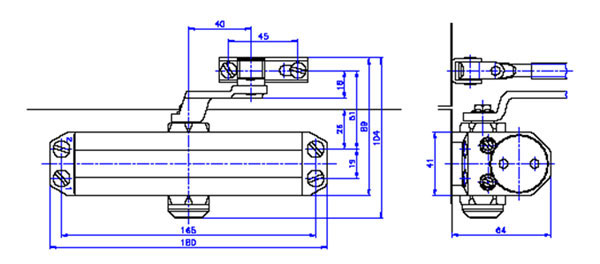 Слика за позицију бр. 89Погонска ручица за алуминијумске прозоре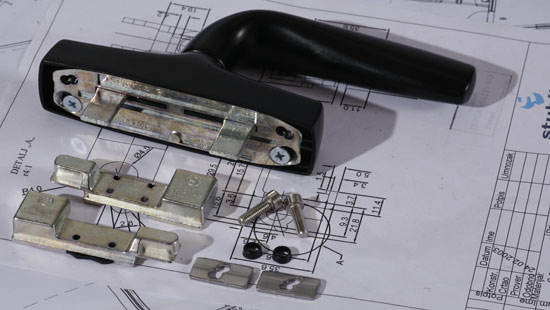       Dimenzije (mm)       A       B      C    D     E       F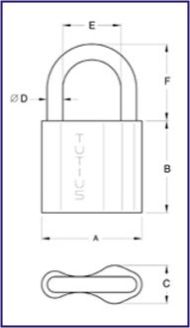    45   41 17  7  26  115 